RENCANA PELAKSANAAN PEMBELAJARAN( RPP )Nama Sekolah			: SMK Negeri 35 JakartaMata Pelajaran		: Dasar Kompetensi KejuruanKelas				: X TAV 1 dan TAV 2Semester			: 1Pertemuan Ke			: 9 (sembilan)Alokasi Waktu		: 1 x 6 x 45 Menit Standar Kompetensi		: Menerapkan Dasar – dasar teknik digital  Kompetensi Dasar		: Menjelaskan rangkaian clockTujuan PembelajaranTujuan yang diharapkan dari hasil pembelajaran ini adalah :Siswa dapat memahami rangkaian clockSiswa dapat membuat rangkaian clockIndikatorMendifinisikan rangkaian clock dan kegunaannya.Materi PembelajaranMateri ajar pada pembelajaran kali ini mencakup :Rangkaian clockMenggambar rangkaian clockMembuat layout rangkaian clockBeberapa materi diatas merupakan  garis besar dari materi yang akan dibahas pada pertemuan kali ini. Adapun isi dari materi pembelajaran dapat dilihat pada lampiran yang terlampir pada RPP ini.Nilai – Nilai Karakter Bangsa Yang DiterapkanNilai – nilai karakter bangsa yang diterapkan pada pertemuan kali ini adalah semangat, rajin, jujur, kerja keras, disiplin, bertanggung jawab dan mentaati peraturan yang ada.Metode PembelajaranMetode pembelajaran yang diterapkan pada pertemuan kali ini adalah :Ceramah DemontrasiPraktekTanya jawab/diskusiPenugasanStrategi PembelajaranKegiatan Awal (15 Menit)Do’a (Iman dan takwa)Salam dan tegur sapa (santun dan peduli)Guru mengecek kehadiran siswa dan memberikan pembinaan (empati dan disiplin)Guru menyampaikan tujuan pembelajaran pada pertemuan hari ini (mengembangkan rasa ingin tahu)Memberi motivasi atas manfaat belajar mengenai materi rangkaian clock yang akan diajarkan (peduli)Kegiatan inti (240 Menit)Eksplorasi :Guru menggali pengetahuan awal siswa untuk mengetahui kemampuan siswa dengan pertanyaan – pertanyaan mengenai rangkaian clock.Guru memberikan kesempatan kepada siswa untuk mengemukakan hal – hal yang mereka ketahui berkaitan dengan materi yang akan diberikan pada pertemuan hari ini. (Kerjasama)Elaborasi : Guru menjelaskan pengertian dan fungsi rangkaian clock (logis dan kritis)Guru menggambar rangkaian clock dan menjelaskan komponen yang dibutuhkan untuk membuat rangkaian clock (Teliti)Guru menjelaskan cara membuat lay out rangkaian clock dengan IC 555Guru memberikan gambar rangkaian clock. (Rasa ingin tahu)Siswa diminta membuat lay out dari gambar rangkaian tersebut. (aktif)Guru memberikan lembar tes tertulis kepada siswa. (komunikatif)Siswa mengerjakan soal – soal yang diberikan guru. (aktif)Guru menjelaskan bahan – bahan dan alat yang dibutuhkan untuk praktikum.Guru menjelaskan langkah – langkah kerja dari praktikum yang akan dipraktekan.Guru mendemonstrasikan cara merangkai rangkaian yang akan dipraktikan.Guru menyiapkan bahan dan alat yang dibutuhkan.Siswa membaca dan memahami jobsheet yang telah dibagikan.Siswa melaksanakan praktikum dengan teliti dan aman.Guru memberikan tugas membuat laporan praktikum yang dilaksanakan (aktif)Konfirmasi :Guru menfasilitasi siswa melakukan refleksi untuk memperoleh pengalaman belajar yang bermakna yang telah dilakukan dengan memberikan kesempatan kepada siswa untuk bertanya tentang hal-hal yang masih belum jelas (kerjasama)Guru bersama – sama peserta didik membahas pertanyaan yang diajukan oleh siswa (Kerjasama)Guru memberikan penguatan tentang materi yang diajarkan pada pertemuan hari ini (peduli)Guru memberikan motivasi kepada peserta didik yang kurang atau belum berpartisipasi aktif dalam proses pembelajaran (peduli)Guru dan siswa menyimpulkan poin – poin penting dari materi yang dibahas pada pertemuan hari ini. (Kerjasama)Kegiatan Penutup (15 Menit)Guru mengakhiri pertemuan dengan menyebutkan kegiatan pembelajaran untuk pertemuan berikutnya (mengembangkan rasa ingin tahu)Guru memberikan tugas membuat paper tentang aplikasi rangkaian clcok (aktif)Guru menutup kegiatan pembelajaran dengan berdo’a dan mengucapkan salam penutup (iman dan taqwa)Media dan Sumber BelajarMedia PembelajaranKomputer  LCDWhiteboard SpidolTrainer digitalSumber bahanBishop, owen. 2004. Dasar-dasar elektronika digital. Erlangga. Jakarta.TTL data book Evaluasi dan PenilaianJenis EvaluasiTes TertulisPenugasan Pengamatan Penilaian Soal pilihan ganda berbobot 10 skor tiap nomor soalSoal essay berbobot 50 skor tiap nomor soalLaporan hasil praktikum diberi skor sesuai dengan hasil praktikumLembar penilaian observasiTindak LanjutKegiatan Remidial akan dilakukan apabila nilai rata – rata siswa  < 75Kegiatan pengayaan akan dilaksanakan apabila nilai rata – rata siswa ≥ 75LEMBAR PENILAIAN OBSERVASIAspek yang dinilai:Kemampuan mengajukan pendapat dengan benarKemampuan menjawab pertanyaan yang diajukanBersemangat dalam proses pembelajaranDisiplin dalam mengikuti pembelajaranKemampuan bekerja sama dengan orang lainPenskoran:Sangat Baik			Nilai Skor 5Baik				Nilai Skor 4Cukup Baik			Nilai Skor 3Kurang Baik		Nilai Skor 2Tidak Baik			Nilai Skor 1Mengetahui :						Jakarta, 15 Oktober 2013Guru Pamong SMK Negeri 35 Jakarta		Mahasiswa PKMDrs. Budiono						Hendrayadi FariansyahNIP. 195907131986031017				NIM. 5215107316BAHAN  AJARRANGKAIAN CLOCKPengertian Rangkaian clock.Clock atau timer adalah suatu rangkaian digital yang digunakan sebagai pewaktu. Pewaktu yang dimaksud disini adalah dimana rangkaian clock ini dapat kita atur untuk mengeluarkan pulsa detak sesuai dengan keinginan kita, kapan harus mulai dan kapan harus berhenti. Salah satu komponen yang sering dan biasa digunakan untuk membuat rangkaian clock adalah integrated NE555 dan komponen pendukung lainnya seperti resistor, kapasitor, potensiometer dan juga led sebagai indikator saat keluaran clock dalam kondisi high atau low. Perhatikan gambar rangkaian clock sederhana dibawah ini.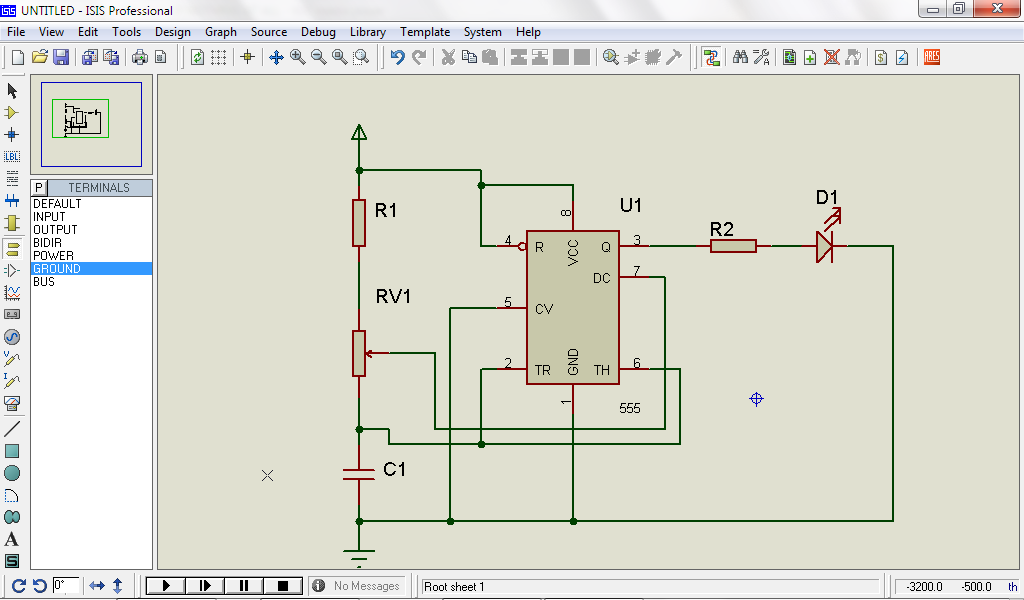 Gambar a.1 Rangkaian ClockFrekuensi output astable multivibrator dinyatakan sebagai f = 1/T. ini menunjukan sebagai total waktu yang diperlukan untuk pengisian dan pengosongan kapasitor C. waktu pengisian ditunjukan oleh jarak t1 dan t3. Waktu pengosongan diberikan oleh t2 dan t4. Frekuenso kerja astabil multivibrator dengan IC 555 diatas dapat dirumuskan secara matematis sebagai berikut.F = 1/T = 1,44 / (RA + 2RB) CDimana nilai resistansi RA dan RB sangat penting untuk pengoperasian astable multivibrator. Jika RB lebih dari setengah harga RA, rangkaian tidak akan berisolasi.LEMBAR TES TERTULISSOAL PILIHAN GANDAPilihlah jawaban dibawah ini yang paling tepat dan benar.Untuk membuat rangkaian pembangkit pulsa, dapat menggunakan :IC 7400	D. IC 555IC 7447	E. IC 7473IC 7476Pada IC 555, kaki yang merupakan tempat keluarnya pulsa berda pada kaki bernomor :1	D. 4 2	E. 53Diketahui rangkaian pembankit pulsa, RA = 100 Kohm, RB = 500 Kohm, dan C = 10 micro Farad, maka besarnay frekuensi yang dihasilkan adalah sekitar :1,4 Hz	D. 1,2 Hz1,5 Hz	E. 1,3 Hz1,6 HzGambar di bawah ini merupakan bentuk fisik IC :IC 7476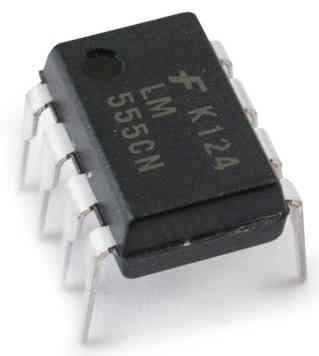 IC 7400IC 7402IC 555IC 7408Besarnya perioda dan frekuensi yang dihasilkan oleh rangkaian pembangkit pulsa ditentukan oleh besarnya nilai.RA dan RB	D. RA dan CRA, RB, C	E. Rb dan CRB SajaSOAL ESSAYGambarkan rangkaian clock dengan IC 555 dan gambarkan juga lay out rangkaian tersebut beserta tata letak komponennya.KUNCI JAWABANSOAL PILIHAN GANDADCADDSOAL ESSAYGambar rangkaian dan layout clock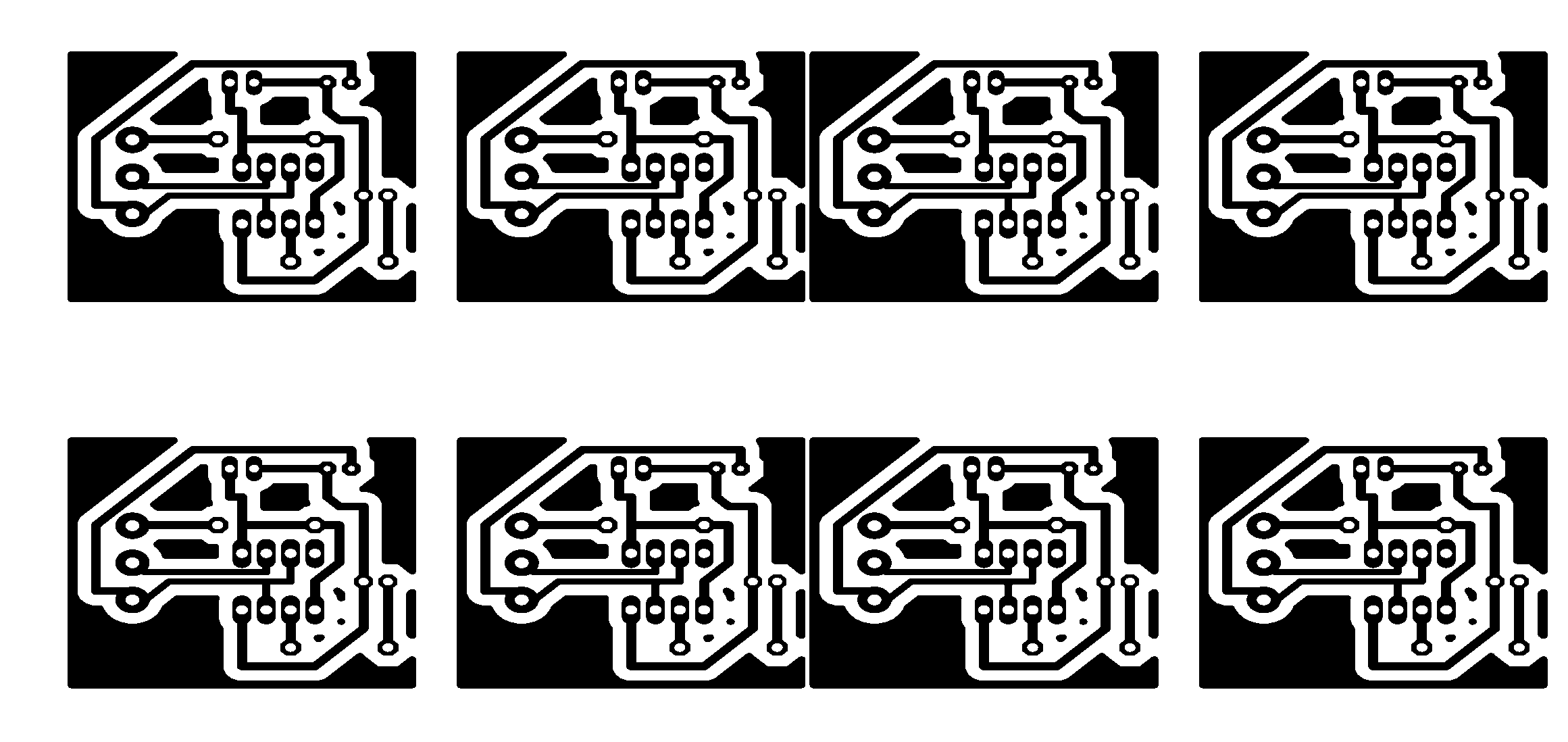 MODUL PRAKTIKUM 6RANGKAIAN CLOCKTujuan PraktikumSiswa mampu menguasai konsep rangkaian clock dan dapat membuatnya dengan menggunakan IC 555Dasar TeoriClock atau timer adalah suatu rangkaian digital yang digunakan sebagai pewaktu. Pewaktu yang dimaksud disini adalah dimana rangkaian clock ini dapat kita atur untuk mengeluarkan pulsa detak sesuai dengan keinginan kita, kapan harus mulai dan kapan harus berhenti. Salah satu komponen yang sering dan biasa digunakan untuk membuat rangkaian clock adalah integrated NE555 dan komponen pendukung lainnya seperti resistor, kapasitor, potensiometer dan juga led sebagai indikator saat keluaran clock dalam kondisi high atau low. Perhatikan gambar rangkaian clock sederhana dibawah ini.Gambar a.1 Rangkaian ClockAlat dan BahanDigital trainerIC 555Resistor 220 ohm, 1 Kohm dan 10 KohmPotentiometer 100 KohmKapasitor 10 uF, 47 uF dan 100 uFMultimeterOsiloscopeKabel secukupnyaRangkaian PercobaanLangkah – langkah percobaanRangkaialah rangkaian seperti gambar diatasBerikan tegangan positif 5 VDC pada kaki 8 dan 4 IC 555 dan tegangan negative pada kaki 1 IC 555Hidupkan osiloscope dan jangan lupa osiloscope dikalibrasi terlebih dahulu Hubungkan kaki 3 IC dengan osiloscopePerhatikan bentuk output rangkaian clock pada laya osiloscopeGambarkan bentuk grafik tersebut pada kertas sebagai bahan untuk laporan percobaan.Ulangi percobaan sebanyak 3 kali dengan kombinasi resistor dan kapasitor yang berbeda.NoNamaAspek yang dinilaiAspek yang dinilaiAspek yang dinilaiAspek yang dinilaiAspek yang dinilaiSkorNoNama1234512